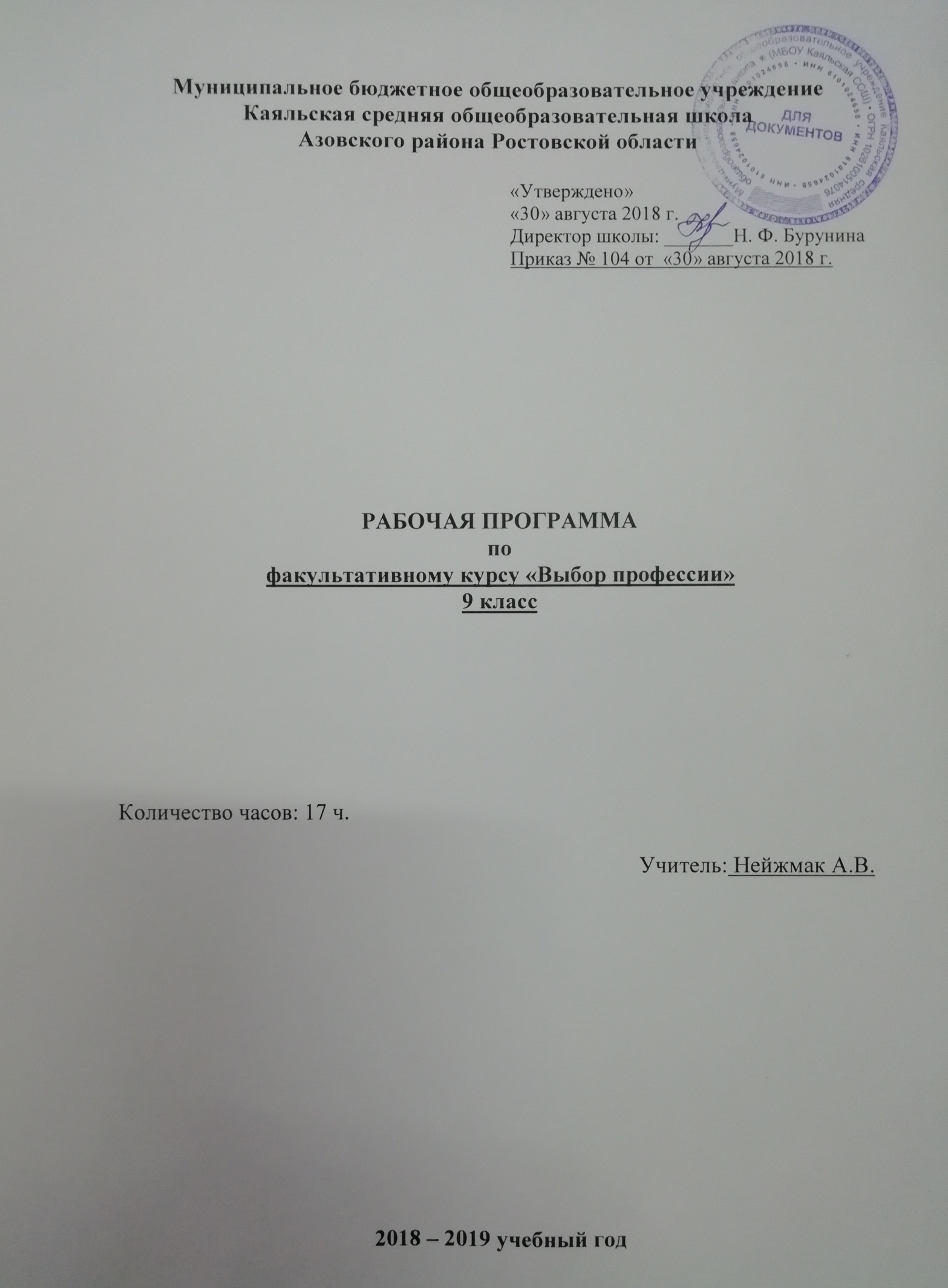 Пояснительная запискаФакультативный курс «Выбор профессии» предназначен для выпускников 9 класса основной общеобразовательной школы, для тех, кто планирует свой профессиональный путь, выбирает профессию или учебное заведение, планирует работать, т.е. формирует готовность учащихся к трудовой деятельности. Данная программа основывается на программах предпрофильной подготовки Е.А. Климова «Курс занятий по профориентации «Мои профессиональные намерения» и Г.В. Резапкиной «Психология и выбор профессии». Курс включает в себя теоретическую и практическую части, рассчитан I полугодие и включает в себя 17 учебных часов, в неделю – 1.Основная цель курса – помочь каждому молодому человеку (учащемуся 9 класса) подобрать себе профессию и работу в соответствии с собственными интересами, возможностями и потребностями рынка труда. Учащимся предстоит ознакомиться с современным рынком труда и миром профессий, узнать свои профессиональные склонности и способности, составить и осуществить план своей профессиональной карьеры, эффективно трудоустроиться.Задачи: актуализация процесса профессионального самоопределения;формирование и развитие нравственного отношения к труду;формирование уважительного отношения к любой профессии;получение учащимися знаний о мире профессий, требованиях профессии к личности и путях профессиональной подготовки;повышение уровня психологической компетентности: развитие возможностей самопознания и формирование адекватной самооценки, пробуждение потребности в самосовершенствовании и её развитие;формирование осознания своей индивидуальности и положительного отношения к собственному Я, уверенности в своих силах;формирование навыков сопоставления требований профессии с индивидуальными особенностями;ознакомление с возможными путями получения профессионального образования и формирование навыков выбора для себя такого пути.Содержание программыВведениеПредмет и задачи курса. Важность выбора профессии в жизни человека. Понятие личного профессионального плана.1.Психология личностиСпособности. Типы нервной системы. Типы темперамента. Характер. Самооценка. Жизненное и профессиональное самоопределение. Смысл и цель жизни человека. Мотивационная сфера личности. 2. Мир профессийПонятие профессии, специальности, специализации, квалификации. Характеристика труда: содержание, характер, процесс и условия труда.Классификация профессий. Формула профессии. Понятие профессиограммы. Типы профессий. Матрица выбора профессии.Характеристика профессий типа «человек – человек», «человек – техника», «человек – знаковая система», «человек – природа», «человек – художественный образ».3.Профессиональное самоопределениеПроблема выбора профессии. Факторы, влияющие на выбор профессии в современных условиях «хочу» - «могу» - «надо» - «выбираю». Склонности, интересы и мотивы в профессиональном выборе («хочу»). Возможности личности в профессиональной деятельности («могу»). Специальные способности. Профпригодность. Частичная профпригодность. Понятие компенсации. Социальные проблемы труда, потребности рынка труда в кадрах («надо»). «Выбираю»: выбор профессии на основе самооценки и анализа составляющих «хочу» — «могу» — «надо» 4. Подготовка к будущей карьереПонятие карьеры. Этапы построения карьеры. Профессиональный рост (построение карьеры по вертикали и горизонтали). Понятие штатного расписания и должности. Необходимость постоянного самообразования и профессионального совершенствования. Построение личностного профессионального плана.5. Изучение ситуации на рынке труда. Систематизация и анализ информации.Понятие «рынок труда». Современные тенденции развития рынка труда. Общая характеристика современного рынка труда в России. Занятость граждан. Закон РФ «О занятости населения в Российской Федерации». Понятие безработицы, ее типы и виды. Вакансии на рынке труда. Конкуренция на рынке труда, законы и правила конкурентной борьбы. Методы и способы поиска информации о наличии вакансий. Систематизация и анализ полученной информации.6. Основы трудового законодательства.Документы, необходимые при поступлении на работу:▪ паспорт;▪ трудовая книжка (для впервые поступающих на работу справка из жилищно-коммунального органа о последнем занятии);▪ документ о наличии специального образования или диплом;▪ справка о состоянии здоровья. Трудовой договор: понятие, условия заключения, форма.7. Различные способы поиска работы.Непосредственное обращение гражданина к работодателю. Обращение в государственную службу занятости. Использование негосударственных посреднических фирм. Анализ объявлений о вакансиях, размещенных в печатных изданиях, на радио и телевидении, на улицах и др. Рассылка резюме. Использование сети Интернет для поиска и размещения информации. Сравнительная характеристика различных способов поиска работы.Формы проведения занятий: лекции, уроки-диалоги, собеседование, игра. Курс сопровождается индивидуальными консультациями и завершается творческой работой (презентации).Факультативный курс «Выбор профессии» состоит из теоретической и практической части. Теоретическая включает изучение образа «Я», мира труда и профессий. Практическая часть представлена в виде тестирования, практических занятий по курсу с использованием надёжных методик, деловых и ролевых игр, проблемно-поисковых задач, элементов исследовательской и проектной деятельности. Основные принципы работы:Принцип активности участников группы: в ходе занятий учащиеся постоянно вовлекаются в различные действия – обсуждение ситуаций, выполнение специальных устных и письменных упражнений и т.д.Принцип исследовательской позиции.Принцип сотрудничества, понимаемый как включённость каждого участника группы в совместную работу по выполнению того или иного задания.Принцип возрастного соответствия применяемых приёмов и процедур.Примерные критерии готовности учащихся 9 классов к выбору профиля обучения в старших классах:- выраженность ценностных ориентаций, связанных с профилем обучения и соответствующими ему направлениями послешкольного образования; - представленность индивидуально выраженных целей профильного обучения;- информационная подготовленность в отношении значимости профильного обучения для дальнейшего продолжения образования, жизненного, социального и профессионального самоопределения;- наличие опыта приложений усилий по освоению образовательного материала, освоению ключевых компетенций, востребованных в профильном обучении. Ожидаемый результат. Программа курса предпрофильной подготовки «Выбор профессии» нацелена на формирование у учащихся основополагающих знаний об осознанном выборе профессий, карьеры с учётом своих склонностей, способностей, состояния здоровья и потребностей рынка труда в специалистах. По окончанию обучения по данной программе учащиеся должны будут презентовать свой профессиональный план и предоставить резюме. Основной целью введения данной программы является подготовка учащихся к будущей жизни, научить их применить полученные знания в практике. Курс «Выбор профессии» дает возможность развивать свои интересы и склонности в соответствии с результатами тестов и различных методик. Учебно-тематическое планированиеВ результате обучения по курсу «Выбор профессии» учащиеся должны:Знать:   значение профессионального самоопределения;  требования к составлению личного профессионального плана;  правила выбора профессии; понятие о профессиях и профессиональной деятельности;  понятие об интересах, мотивах и ценностях профессионального труда, а также психофизиологических и психологических ресурсах личности в связи с выбором профессии;  понятие о темпераменте, ведущих отношениях личности, эмоционально- волевой сфере, интеллектуальных способностях, стилях общения; значение творческого потенциала человека, карьеры. Иметь представления: о смысле и значении труда в жизни человека и общества; о современных формах и методах организации труда; о сущности хозяйственного механизма в условиях рыночных отношений; о предпринимательстве; о рынке труда. Уметь:   соотносить свои индивидуальные особенности с требованиями конкретной профессии;   составлять личный профессиональный план и мобильно изменять его;   использовать приемы самосовершенствования в учебной и трудовой деятельности;   анализировать информацию о профессиях по общим признакам профессиональной деятельности, а также о современных формах и методах хозяйствования в условиях рынка; пользоваться сведениями о путях получения профессионального образования.  №Дата проведенияДата проведенияТемыКоличество часов№ПланФактТемыКоличество часов 1.05.09.Введение. Правила выбора профессии.1Ориентация в мире профессионального труда42.12.09.Труд и профессия. Классификация профессий.13.19.09.Формула профессии. Типы, классы, отделы и группы профессий14.5.26.09.03.10.Что такое профессиография и профессиограммы.2Представление о себе и своих возможностях в профессиональной деятельности.46.10.10.Здоровье человека и профессиональная пригодность.17.17.10.Внимание и его особенности в профессиональном труде.18.24.10.Характер и профессиональное становление личности.19.07.11.Мой психологический портрет и мои возможности в профессиональной деятельности.1Проектирование пути к своей деятельности.710.14.11.Принятие решения о выборе профессии.111.21.11.Профессиональное самовоспитание.112.28.11.Ценности и выбор профессии.113.05.12.Пути получения профессионального образования.114.15.12.12.19.12.Успешное трудоустройство.Рынок труда.                          216.26.12.16.01.Мой выбор профессиональной деятельности.2Итого: 17«Рассмотрено» на заседании МОучителей гуманитарного цикла«30» августа 2018 г.Руководитель МО гуманитарного циклаЖуковская А.И. ________Протокол №1  от  «30» августа 2018г.«Согласовано»Зам. директора по УВР_________Я.А. Ведута